Martfű Város Polgármesterétől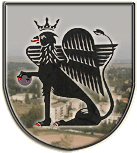 5435 Martfű, Szent István tér 1. Tel: 56/450-222; Fax: 56/450-853E-mail: titkarsag@ph.martfu.huMEGHÍVÓÉrtesítem, hogy Martfű Város Önkormányzatának Képviselő-testülete2019. január 31-én (csütörtök) 1400 órai kezdettel soros ülést tart, melyre tisztelettel meghívom.Az ülés helye: Martfűi Polgármesteri Hivatal földszinti tanácskozó terme (5435 Martfű, Szent István tér 1.)Napirendi javaslat: Interpelláció Előterjesztés a saját bevételek és az adósságot keletkeztető ügyletekből eredő fizetési kötelezettség megállapítására. Előterjesztő: Dr. Papp Antal polgármester Javaslat az önkormányzat 2019. évi költségvetésére (I. forduló)Előterjesztő: Dr. Papp Antal polgármester Előterjesztés Martfű Város Önkormányzata 2019. évi összesített közbeszerzési tervéreElőterjesztő: Dr. Papp Antal polgármesterElőterjesztés Pályázat kiírása a Martfű Városi Művelődési Központ és Könyvtár Kávéházának üzemeltetéséreElőterjesztő: Dr. Papp Antal polgármesterElőterjesztés a Játékvár Óvoda és Bölcsőde intézmény óvodái és bölcsődéje nyári zárva tartásának meghatározásáraElőterjesztő: Dr. Papp Antal polgármesterElőterjesztés a Játékvár Óvoda és Bölcsőde bölcsődei, óvodai beiratkozás időpontjának meghatározásáraElőterjesztő: Dr. Papp Antal polgármesterJelentés a lejárt határidejű határozatok végrehajtásáról Előterjesztő: Dr. Papp Antal polgármesterTájékoztató a Képviselő-testület két ülése közötti eseményekről, a tett intézkedésekről, átruházott hatáskörben hozott döntésekrőlElőterjesztő: Dr. Papp Antal polgármesterEgyéb kérdések Martfű, 2019. január 17.						Dr. Papp Antal polgármesterValamennyi nyilvános napirendi pont tárgyalásához meghívottak: Valamennyi képviselő helybenValamennyi intézményvezető helybenSzász Éva Polgármesteri Hivatal JegyzőjeHegedűsné Blaskó Anikó AljegyzőKontra Lajos irodavezetőBaloghné Juhász Erzsébet irodavezetőBoldog István országgyűlési képviselőMartfű Média 